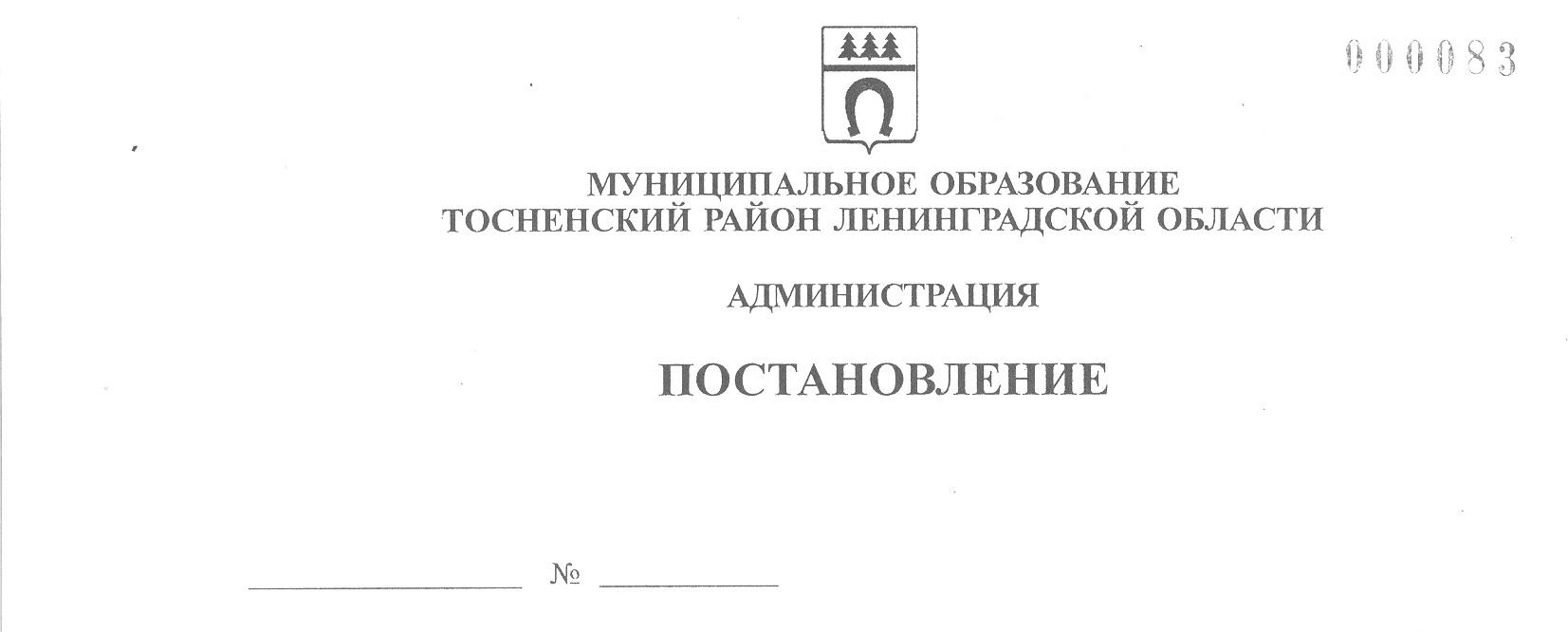 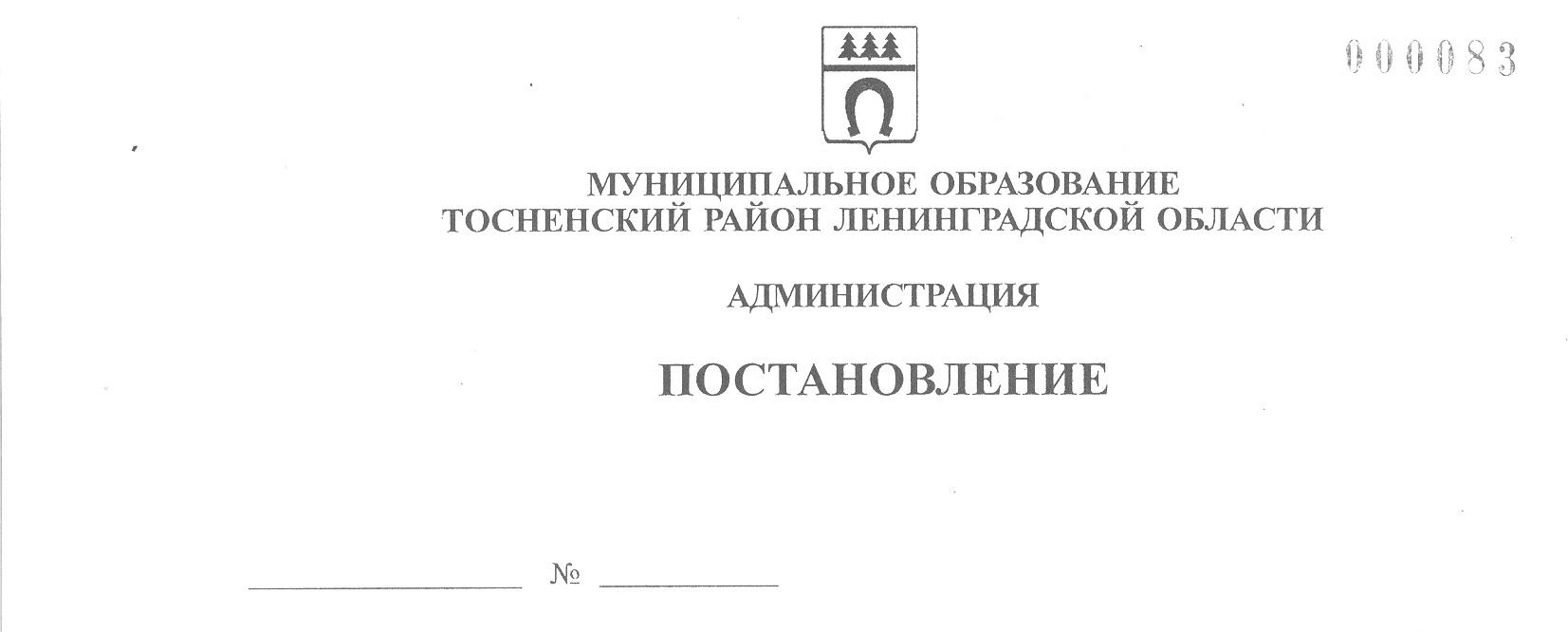 03.04.2020                        610-паО мерах по реализации постановления Правительства Ленинградской областиот 3 апреля 2020 года № 171В целях реализации постановления Правительства Ленинградской области от 3 апреля 2020 года № 171 «О реализации Указа Президента Российской Федерации от 2 апреля 2020 года № 2239» администрация муниципального образования Тосненский район Ленинградской областиПОСТАНОВЛЯЕТ:1. В период с 4 по 30 апреля 2020 года:1.1. Комитету образования администрации муниципального образования Тосненский район Ленинградской области, а также образовательным организациям всех форм собственности, расположенным на территории муниципального образования Тосненский район Ленинградской области, в период с 4 по 30 апреля 2020 года:1.1.1. Организовать реализацию образовательных программ начального общего, основного общего, среднего общего образования, образовательных программ профессионального образования, высшего образования, соответствующего дополнительного профессионального образования и дополнительных общеобразовательных программ через использование дистанционных образовательных технологий, позволяющих обеспечить взаимодействие обучающихся и педагогических работников опосредованно (на дому).1.1.2. Обеспечить работу дежурных групп в дошкольных образовательных организациях для детей работников организаций, предусмотренных пунктом 4 Указа Президента Российской Федерации от 2 апреля 2020 года № 239, с проведением обязательных дезинфекционных мероприятий в целях профилактики заболеваний, вызываемых новой коронавирусной инфекцией COVID-19, и утренней термометрией. Принять меры по организации образовательной деятельности в иных образовательных организациях через использование дистанционных образовательных технологий, позволяющих обеспечить взаимодействие обучающихся и педагогических работников опосредованно (на дому).1.1.3. Принять меры по приостановлению реализации образовательных программ спортивной подготовки и перевести обучающихся по указанным программам на самостоятельную подготовку.1.1.4. Принять меры по сохранению за работниками образовательных организаций заработной платы в размере не ниже ранее выплачиваемой.1.1.5. Обеспечить получение обучающимися образовательных организаций Тосненского района Ленинградской области, указанными в части 1 статьи 4.2 областного закона Ленинградской области «Социальный кодекс Ленинградской области», в том числе оказавшимися после 30 марта 2020 года в трудной жизненной ситуации в связи с распространением новой коронавирусной инфекции (COVID-19), получающими образование опосредованно (на расстоянии), в том числе с применением электронного обучения и дистанционных образовательных технологий, на период особого режима работы наборов пищевых продуктов (сухим пайком, продовольственным пайком).1.1.6. Обеспечить получение обучающимися по образовательным программам начального общего образования в образовательных организациях Тосненского района Ленинградской области, реализующих основные общеобразовательные программы, получающими образование опосредованно (на расстоянии), в том числе с применением электронного обучения и дистанционных образовательных технологий, на период особого режима работы бесплатно 0,2 литра молока или иного молочного продукта за каждый учебный день.1.1.7. Определить ответственных лиц, обеспечивающих безопасное функционирование объектов инфраструктуры образовательных организаций, в том числе информационно-технологической, с 4 по 30 апреля 2020 года.1.2. Сектору по транспортному обеспечению и экологии администрации муниципального образования Тосненский район Ленинградской области согласовать с организациями, осуществляющими перевозку на территории Тосненского район Ленинградской области, график работы общественного транспорта в соответствии с фактическим пассажиропотоком при условии наличия у водителей средств защиты (маска, перчатки).1.3. Комитету по жилищно-коммунальному хозяйству и благоустройству администрации муниципального образования Тосненский район Ленинградской области обеспечить:- организацию бесперебойной работы предприятий и организаций по предоставлению услуг в сфере энергетики;- организацию бесперебойной работы по предоставлению услуг в сфере жилищно-коммунального хозяйства;- работу предприятий и организаций по вывозу твердых бытовых и коммунальных отходов;- дезинфекцию дворовых территорий, общественных пространств и улиц населенных пунктов Тосненского района Ленинградской области не менее двух раз в неделю.1.4. Комитету по организационной работе, местному самоуправлению, межнациональным и межконфессиональным отношениям администрации муниципального образования Тосненский район Ленинградской области осуществлять контроль исполнения запрета на проведение всех массовых мероприятий на территории Тосненского района Ленинградской области.1.5. Отделу по культуре и туризму администрации муниципального образования Тосненский район Ленинградской области и отделу молодежной политики, физической культуры и спорта администрации муниципального образования Тосненский район Ленинградской области приостановить работу подведомственных организаций в сфере культуры, спорта и туризма, расположенных на территории муниципального образования Тосненский район Ленинградской области.1.6. Базам отдыха, объектам массового отдыха, гостиницам, расположенным на территории Тосненского района Ленинградской области, приостановить предоставление всех услуг, за исключением услуг проживания, предоставляемых с соблюдением обязательных дезинфекционных мероприятий в целях профилактики заболеваний, вызываемых новой коронавирусной инфекцией COVID-19, и услуг питания, предоставляемых посредством доставки проживающим.1.7. Руководителям лесничеств, лесхозов, арендаторам лесных участков, расположенных на территории Тосненского района Ленинградской области, обеспечить запрет на посещение лесов на территории Ленинградской области, за исключением лиц, осуществляющих федеральный государственный лесной и пожарный надзор, органов управления и сил единой государственной системы предупреждения и ликвидации чрезвычайных ситуаций, скорой неотложной медицинской помощи, арендаторов лесных участков (с целью патрулирования).1.8. Руководителям охотхозяйств Тосненского района Ленинградской области обеспечить введение запрета на охоту и нахождение в охотничьих угодьях на территории Тосненского района Ленинградской области, за исключением объектов животного мира и среды их обитания, находящихся на особо охраняемых природных территориях федерального значения, кроме лиц, осуществляющих федеральный государственный охотничий надзор, федеральный государственный надзор в области охраны, воспроизводства объектов животного мира и среды их обитания, производственный охотничий контроль (с целью патрулирования).1.9. Работодателям, главам администраций городских и сельских поселений Тосненского района Ленинградской области ввести карантин на всех предприятиях, организациях Тосненского района Ленинградской области, в местах проживания временной рабочей силы.1.10. Комитету по жилищно-коммунальному хозяйству и благоустройству администрации муниципального образования Тосненский район Ленинградской области рекомендовать руководителям управляющих компаний Тосненского района Ленинградской области, товариществ собственников жилья Тосненского района Ленинградской области, жилищно-строительных кооперативов Тосненского района Ленинградской области и иных организаций, осуществляющих управление жилищным фондом на территории Тосненского района Ленинградской области, а также руководителям ресурсоснабжающих организаций на территории Тосненского района Ленинградской области, начисляющих потребителям плату за предоставленные коммунальные услуги по прямым договорам, не начислять взносы на капитальный ремонт многоквартирных домов в течение трех месяцев.1.11. Ограничить работу предприятий, организаций Тосненского района Ленинградской области в строгом соответствии с Указом Президента Российской Федерации от 2 апреля 2020 года № 239.1.12. В целях реализации положений подпункта «ж» пункта 4 Указа Президента Российской Федерации «О мерах по обеспечению санитарно-эпидемиологического благополучия населения на территории Российской Федерации в связи с распространением новой коронавирусной инфекции (COVID-19)» определить организации, на которые не распространяется его действие:- организации, при условии соблюдения карантинных мер, применения мер дезинфекционного режима, организации доставки сотрудников от мест проживания к месту работы и обратно с использованием средств индивидуальной защиты, увеличения кратности уборок помещений, использования входной термометрии и недопущения работы сотрудников с симптомами ОРВИ, включенные в перечень системообразующих организаций экономики Ленинградской области, утвержденный распоряжением Губернатора Ленинградской области;- организации и индивидуальные предприниматели, осуществляющие деятельность за пределами населенных пунктов Тосненского района Ленинградской области, где выявлены массовые случаи заражения новой коронавирусной инфекцией COVID-19, при условии выполнения карантинных мер, применения мер дезинфекционного режима, средств индивидуальной защиты, увеличения кратности уборок помещений, использования входной термометрии и недопущения работы сотрудников с симптомами ОРВИ, осуществляющие основной вид экономической деятельности в соответствии с кодами Общероссийского классификатора ОК 029-2014 (КДЕС Ред. 2), утвержденного приказом Госстандарта от 31 января 2014 года № 14-ст (приложение 1);- организации и индивидуальные предприниматели, осуществляющие основной вид экономической деятельности в соответствии с кодами Общероссийского классификатора ОК 029-2014 (КДЕС Ред.2), утвержденного приказом Госстандарта от 31 января 2014 года № 14-ст, при условии осуществления деятельности дистанционным способом (приложение 2);- организации, предоставляющие финансовые услуги в части неотложных функций, а также организации, предоставляющие услуги в сфере страхования ответственности при условии выполнения карантинных мер;- организации и индивидуальные предприниматели, расположенные вне торговых, торгово-развлекательных центров, осуществляющие продажу строительных, хозяйственных товаров, автозапчастей, детских товаров, табачных изделий, товаров для сада и огорода, газет и журналов при условии обеспечения сотрудников средствами индивидуальной защиты и расстояния при обслуживании не менее 1,5 метра между посетителями;- организации, осуществляющие продажу товаров дистанционным способом;- салоны сотовой связи;- организации общественного питания, оказывающие услуги общественного питания в помещениях предприятий (организаций) исключительно в отношении работников соответствующих предприятий (организаций) или осуществляющие производство, обслуживание на вынос или с доставкой заказов.2. В период с 4 по 30 апреля 2020 года:2.1. Отделу кадров администрации муниципального образования Тосненский район Ленинградской области обеспечить работу сотрудников в количестве не менее 10 процентов численного состава администрации муниципального образования Тосненский район Ленинградской области, оставшимся сотрудникам осуществлять трудовую деятельность с использованием средств удаленного доступа.2.2. Рекомендовать главам администраций муниципальных образований Тосненского района Ленинградской области руководствоваться настоящим постановлением при организации работы органов местного самоуправления, муниципальных предприятий и учреждений Тосненского района Ленинградской области.3. Ограничить передвижение граждан, проживающих на территории Тосненского района Ленинградской области, в границах муниципального района, за исключением лиц, относящихся к категориям работников, указанным в пункте 4 Указа Президента Российской Федерации от 2 апреля 2020 года № 239. При передвижении необходимо иметь удостоверение личности и документ, подтверждающий место проживания (книжка садовода, свидетельство о праве собственности на жилой дом и т.д.).Иные лица, временно проживающие на территории Тосненского района Ленинградской области, должны находиться в границах городских и сельских поселений по месту временного проживания.Передвижение несовершеннолетних допускается только в сопровождении родителей или иных законных представителей.При выявлении случаев заражения новой коронавирусной инфекцией COVID-19 в населенном пункте Тосненского района Ленинградской области ограничить передвижение граждан границами указанного населенного пункта, за исключением передвижения к месту работы, командирования и по показаниям здоровья. Лица, находящиеся на данной территории, обязаны соблюдать режим самоизоляции в соответствии с постановлением Главного государственного санитарного врача по Ленинградской области.Рекомендовать гражданам ограничить поездки, в том числе в целях туризма и отдыха.Рекомендовать гражданам воздержаться от посещения религиозных объектов, а также иных мест и объектов, специально предназначенных для богослужений, молитвенных и религиозных собраний, религиозного почитания (паломничества).4. Обязать соблюдать режим самоизоляции граждан в возрасте 65 лет и старше, а также граждан, страдающих хроническими заболеваниями, входящими в перечень заболеваний, требующих соблюдения режима самоизоляции. Режим самоизоляции должен быть обеспечен по месту проживания указанных лиц, в том числе в жилых и садовых домах (приложение 3).5. Признать утратившими силу:- постановление администрации муниципального образования  Тосненский район Ленинградской области от 28.03.2020 № 536-па «О мерах по реализации постановления Правительства Ленинградской области от 26 марта 2020 № 154»;- постановление администрации муниципального образования  Тосненский район Ленинградской области от 30.03.2020 № 552-па «О внесении изменений в постановление администрации муниципального образования  Тосненский район Ленинградской области от 28.03.2020 № 536-па «О мерах по реализации постановления Правительства Ленинградской области от 26 марта 2020 № 154»;- постановление администрации муниципального образования  Тосненский район Ленинградской области от 01.04.2020 № 603-па «О внесении изменений в постановление администрации муниципального образования  Тосненский район Ленинградской области от 28.03.2020 № 536-па «О мерах по реализации постановления Правительства Ленинградской области от 26 марта 2020 № 154».6. Сектору по безопасности, делам ГО и ЧС администрации муниципального образования Тосненский район Ленинградской области направить в пресс-службу администрации муниципального образования Тосненский район Ленинградской области настоящее постановление для обнародования в порядке, установленном Уставом муниципального образования Тосненский район Ленинградской области.7. Пресс-службе комитета по организационной работе, местному самоуправлению, межнациональным и межконфессиональным отношениям администрации муниципального образования Тосненский район Ленинградской области обнародовать настоящее постановление в порядке, установленном Уставом муниципального образования Тосненский район Ленинградской области.8. Контроль за исполнением настоящего постановления возложить на первого заместителя главы администрации муниципального образования Тосненский район Ленинградской области Тычинского И.Ф.9. Настоящее постановление вступает в силу с 4 апреля 2020 года.Глава администрации                                                                                      А.Г. КлементьевСюткин Александр Васильевич, 8(81361)2160470 гаПриложение 1к постановлению администрации муниципального образования Тосненский район Ленинградской области03.04.2020           610-паот  _______  № _______Перечень кодов Общероссийского классификатора ОК 029-2014 (КДЕС Ред.2) в целях реализации положений подпункта 2 пункта 1.21 постановления Правительства Ленинградской области от 3 апреля 2020 года № 171Приложение 2к постановлению администрации муниципального образования Тосненский район Ленинградской области03.04.2020                   610-паот  ___________  № _______Перечень кодов Общероссийского классификатора ОК 029-2014 (КДЕС Ред.2) в целях реализации положений подпункта 3 пункта 1.21 постановления Правительства Ленинградской области от 3 апреля 2020 года № 171Приложение 3к постановлению администрации муниципального образования Тосненский район Ленинградской области03.04.2020                        610-паот  ____________  № _______Перечень заболеваний, требующих соблюдения режима самоизоляциив соответствии с постановлением Правительства Ленинградской области от 3 апреля 2020 года № 1711. Болезнь эндокринной системы – инсулинозависимый сахарный диабет, классифицируемая в соответствии с Международной классификацией болезней десятого пересмотра (МКБ-10) по диагнозу ЕЮ.2. Болезни органов дыхания из числа:2.1. Другая хроническая обструктивная легочная болезнь, классифицируемая в соответствии с МКБ-10 по диагнозу J44.2.2. Астма, классифицируемая в соответствии с МКБ-10 по диагнозу J45.2.3. Бронхоэктатическая болезнь, классифицируемая в соответствии с МКБ-10 по диагнозу J47.3. Болезнь системы кровообращения – легочное сердце и нарушения легочного кровообращения, классифицируемая в соответствии с МКБ-10 по диагнозам 127.2,127.8,127.9.4. Наличие трансплантированных органов и тканей, классифицируемых в соответствии с МКБ-10 по диагнозу Z94.5. Болезнь мочеполовой системы* - хроническая болезнь почек 3 - 5 стадии, классифицируемая в соответствии с МКБ-10 по диагнозам №18.0, №18.3-№18.5.6. Новообразования** из числа:6.1. Злокачественные новообразования любой локализации*, в том числе самостоятельных множественных локализаций, классифицируемые в соответствии с МКБ-10 по диагнозам С00 - С80, С97.6.2. Острые лейкозы, высокозлокачественные лимфомы, рецидивы и резистентные формы других лимфопролиферативных заболеваний, хронический миелолейкоз в фазах хронической акселерации и бластного криза, первичные хронические лейкозы и лимфомы*, классифицируемые в соответствии с МКБ-10 по диагнозам С81-С96, D46.* При режиме самоизоляции допускается посещение медицинской организации по поводу основного заболевания.** Самоизоляция не распространяется на пациентов, отнесенных к третьей клинической группе (в онкологии).Код и наименованиеУсловие1201 Растениеводство и животноводство, охота и предоставление соответствующих услуг в этих областях02 Лесоводство и лесозаготовки03 Рыболовство и рыбоводство08 Добыча прочих полезных ископаемых09 Предоставление услуг в области добычи полезных ископаемых10 Производство пищевых продуктов11 Производство напитков12 Производство табачных изделий13 Производство текстильных изделий14 Производство одежды15 Производство кожи и изделий из кожи16 Обработка древесины и производство изделий из дерева и пробки, кроме мебели, производство изделий из соломки и материалов для плетения17 Производство бумаги и бумажных изделий18 Деятельность полиграфическая и копирование носителей информации19 Производство кокса и нефтепродуктов20 Производство химических веществ и химических продуктов21 Производство лекарственных средств и материалов, применяемых в медицинских целях22 Производство резиновых и пластмассовых изделий23 Производство прочей неметаллической минеральной продукции24 Производство металлургическое25 Производство готовых металлических изделий, кроме машин и оборудования26 Производство компьютеров, электронных и оптических изделий27 Производство электрического оборудования28 Производство машин и оборудования, не включенных в другие группировки29 Производство автотранспортных средств, прицепов и полуприцепов30 Производство прочих транспортных средств и оборудования31 Производство мебели32 Производство прочих готовых изделий33 Ремонт и монтаж машин и оборудования35 Обеспечение электрической энергией, газом и паром; кондиционирование воздуха36 Забор, очистка и распределение воды37 Сбор и обработка сточных вод38 Сбор, обработка и утилизация отходов; обработка вторичного сырья39 Предоставление услуг в области ликвидации последствий загрязнений и прочих услуг, связанных с удалением отходов41 Строительство зданий42 Строительство инженерных сооружений43 Работы строительные специализированные45 Торговля оптовая и розничная автотранспортными средствами и мотоциклами и их ремонт46 Торговля оптовая, кроме оптовой торговли автотранспортными средствами и мотоциклами47.52.6 Торговля розничная садово-огородной техникой и инвентарем в специализированных магазинах47.76.1 Торговля розничная цветами и другими растениями, семенами и удобрениями в специализированных магазинах47.29.36 Торговля розничная гомогенизированными пищевыми продуктами, детским и диетическим питанием в специализированных магазинах49 Деятельность сухопутного и трубопроводного транспортаза исключением 49.39.3250 Деятельность водного транспортаза исключением 50.10 и 50.30, включая подкатегории51 Деятельность воздушного и космического транспорта52 Складское хозяйство и вспомогательная транспортная деятельность53 Деятельность почтовой связи и курьерская деятельность55 Деятельность по предоставлению мест для временного проживанияпри соблюдении обязательных дезинфекционных мероприятий в целях профилактики заболеваний, вызываемых новой коронавирусной инфекцией COVID-1958 Деятельность издательская59 Производство кинофильмов, видеофильмов и телевизионных программ, издание звукозаписей и нот60 Деятельность в области телевизионного и радиовещания61 Деятельность в сфере телекоммуникаций63 Деятельность в области информационных технологий68 Операции с недвижимым имуществомза исключением 68.31, включая подкатегории69.1 Деятельность в области права75 Деятельность ветеринарная77 Аренда и лизинг80 Деятельность по обеспечению безопасности и проведению расследований81 Деятельность по обслуживанию зданий и территорий82 Деятельность административно-хозяйственная, вспомогательная деятельность по обеспечению функционирования организации, деятельность по предоставлению прочих вспомогательных услуг для бизнеса84 Деятельность органов государственного управления по обеспечению военной безопасности, обязательному социальному обеспечениюза исключением 84.11.2286 Деятельность в области здравоохранения87 Деятельность по уходу с обеспечением проживания88 Предоставление социальных услуг без обеспечения проживания94.91 Деятельность религиозных организаций94.99 Деятельность прочих общественных организаций, не включенных в другие группировкив частиволонтерскойдеятельности95 Ремонт компьютеров, предметов личного потребления и хозяйственно-бытового назначения96.03 Организация похорон и предоставление связанных с ними услуг97 Деятельность домашних хозяйств с наемными работниками98 Деятельность недифференцированная частных домашних хозяйств по производству товаров и предоставлению услуг для собственного потребленияКод и наименованиеУсловие63 Деятельность в области информационных технологий64 Деятельность по предоставлению финансовых услуг, кроме услуг по страхованию и пенсионному обеспечению65 Страхование, перестрахование, деятельность негосударственных пенсионных фондов, кроме обязательного социального обеспечения66 Деятельность вспомогательная в сфере финансовых услуг и страхования69 Деятельность в области права и бухгалтерского учетаза исключением 69.170 Деятельность головных офисов; консультирование по вопросам управления71 Деятельность в области архитектуры и инженерно-технического проектирования; технических испытаний, исследований и анализа72 Научные исследования и разработки73 Деятельность рекламная и исследование конъюнктуры рынка74 Деятельность профессиональная научная и техническая прочая78 Деятельность по трудоустройству и подбору персонала85 Образование94 Деятельность общественных организацийза исключением 94.91, 94.99